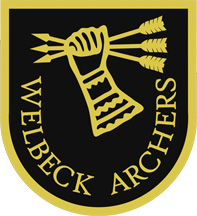 Judge In Charge: Mrs Gill Millward & Mario Stankovic.	Lady Paramount: To Be AnnouncedTournament Organiser Keith Gascoigne Email:  welbecktournaments@gmail.comBy post to Welbeck Archers K. Gascoigne 36 Rufford Road, Edwinstowe. Mansfield  Notts. NG21 9HYVenue: 	Welbeck Archers, Bothamsall post code DN22 8DXDirections: - http://www.welbeckarchers.co.uk/. Access of the B6387Assembly: 09:45, Sighters 10:00Awards according to entries: Only competitors paying the senior fee may win the senior awards. Talasker Compound Team Trophy Donated by Mr & Mrs V Cooper and Paul Goodson - Compound Team 4 Compound Archers shooting Senior round. Recurve Archers Team Trophy 4 Recurve Archers shooting Senior round.  Bristol Rounds and awards are available for junior archers appropriate to their age to AGB rules of shooting.AGB rules apply to this competition appropriate to the format of the round being shot. It is a condition of entry and admission to the venue that all competitors and visitors comply with the reasonable requests of the Tournament Organiser and Judge in Charge for the safety and comfort of all persons attending.AGB dress regulations 307 will apply and the timing of shooting will be to 304 (f) (i) Method 1Photography & image recording - the recommendation in the AGB Protection of Children & Vulnerable Adults Policy will apply.  All persons wishing to make recorded images or video have to register with the tournament organiser.This Record Status Shoot will be liable for drug testing; competitors approached to give samples must comply, as refusal will be treated as a positive result. Parents or carers of competitors under the age of 18 must sign the entry form giving consent to a drug test if required. AGB Membership cards to by shown on registration, competitors may only shoot with proof of membership. Entry fees:  Senior £16 / Junior - £10. Cheque to be made payable to Welbeck Archers and please enter the 1st archers name as the reference on the back of the Cheque.Bank payment to Welbeck Archers - Sort Code 05 07 07 Account number 34810951 and please enter the 1st archers name as the reference for the transfer.Closing date 22 May 2023 or when fully subscribed. Always email after this date for any vacancies. No refunds will be given after this date.Confirmation of your entry, the target list and results will be published on http://www.welbeckarchers.co.uk/Light refreshments will be available throughout the day.Welbeck Archers and their volunteers staging this shoot can not be held responsible for any injury, loss or damage howsoever caused unless proven to be due to their negligence.Parents or carers must at all times adequately supervise Junior Archers.Dogs must be kept under control at all times and only permitted in the car parking area.Data protection statement: When you enter competitions, the following information may be collected and shared with tournament organisers, scoring systems and other competitors: for example target lists and results may be published: First name, surname, gender, bow style, date of birth/age category, email address, phone number, Club (and ID) County (and ID),region (and ID), Round (unless defined by age), Disabled(Y/N), Disability info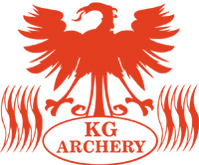 Welbeck Archers Record Status Rose Awards York- Hereford & Bristol RoundsSunday 28th May 2023 Entry fees:  £16 for seniors and £10. For juniors -  Bow style –Recurve [ R ]– Barebow [BB] – longbow [LB] – Compound [Com]Cheque to be made payable to Welbeck Archers and please enter the 1st archers name as the reference on the back of the Cheque.Bank payment to Welbeck Archers Sort Code 05 07 07 Account number 34810951 payments by bank transfers please enter the 1st archers name as the reference on the transfer.  A parent or guardian of competitors under 18 years of age on the must sign to accept the entry conditions of the competition._________________________Contact Details                                                                                                                                                                                  TOTAL Fees______________Name …………………………………………………………………….          Address …………………………………………………………………………………………………………Telephone Number …………………………………             email PLEASE PRINT CLEARLY…………………………………………………………...All entries and correspondence to the Tournament Organiser email;  welbecktournaments@gmail.comTournament Organiser Keith Gascoigne By post to Welbeck Archers C/O K. Gascoigne 36 Rufford Road, Edwinstowe. Mansfield, Notts. NG21 9HYA parent or guardian of competitors under 18 years of age on the must sign to accept the entry conditions of shoot and gives permission for the named competitor to provide a urine sample for drug testing if approached. 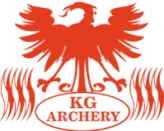 Name – please indicate GenderWheel chairBowJuniorFeefirst & second name AGB NumberClubM / F W/CStyleRoundD. O. B.£16 Senior £10 Junior